Ilustracje zwierząt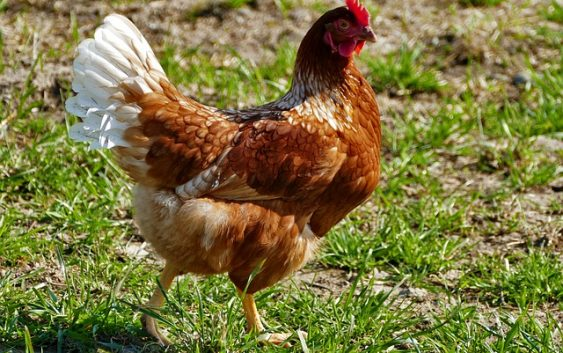 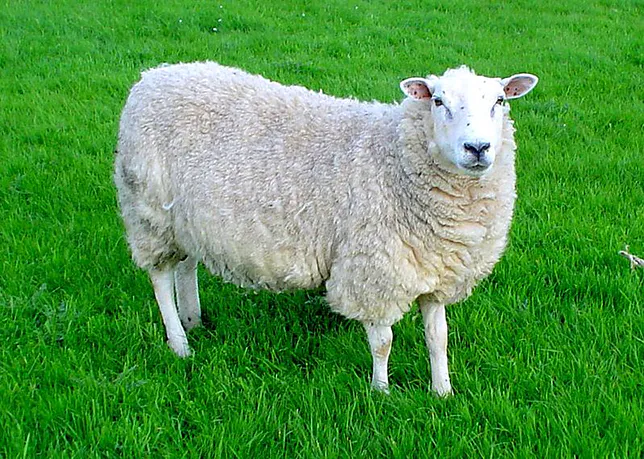 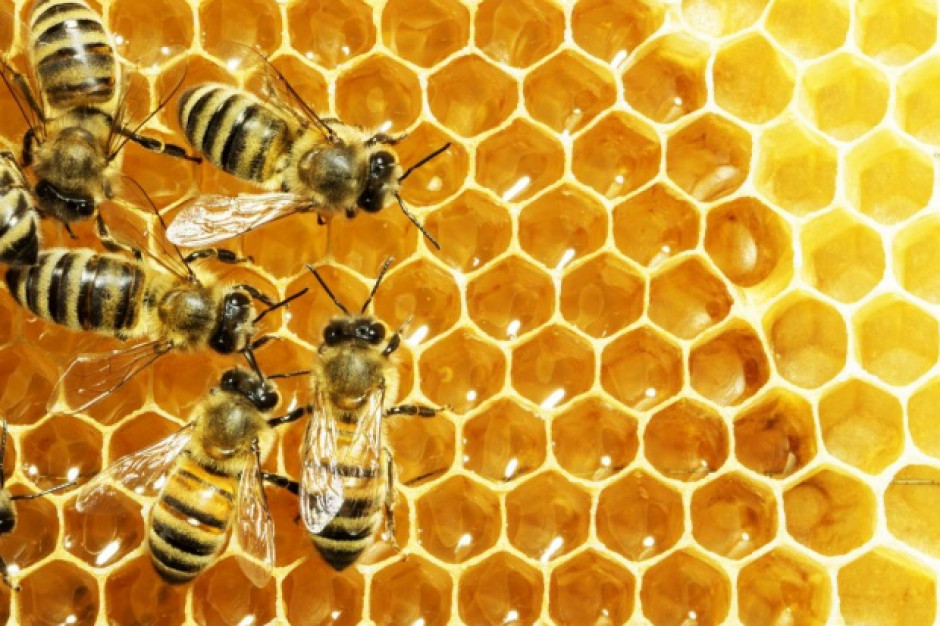 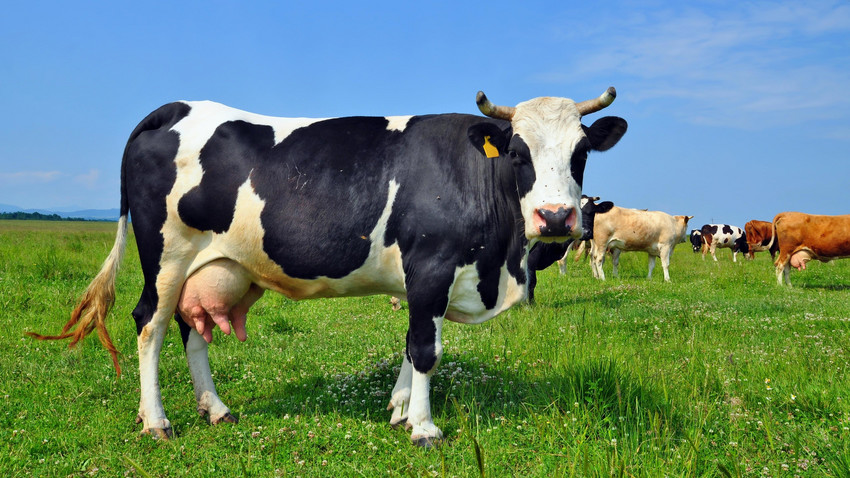 Ilustracje produktów, które należy włożyć do pudelka. Wycinamy je w formie kwadratów lub prostokątów.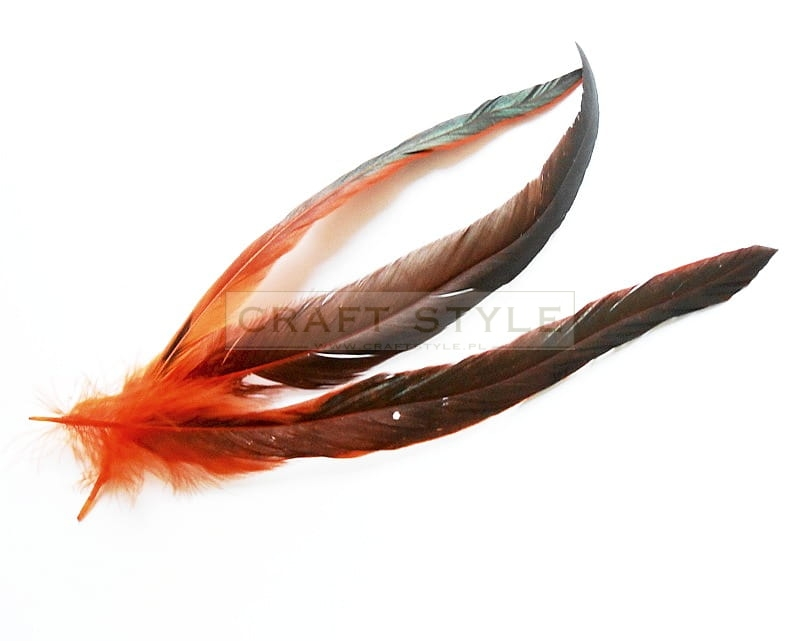 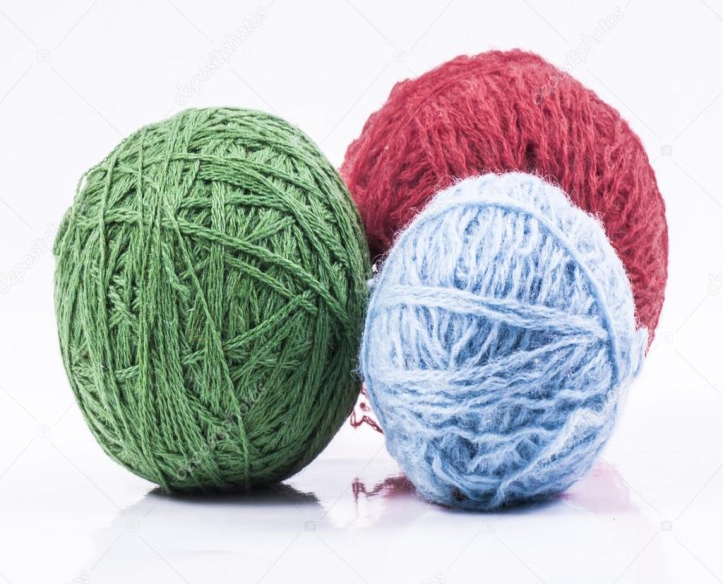 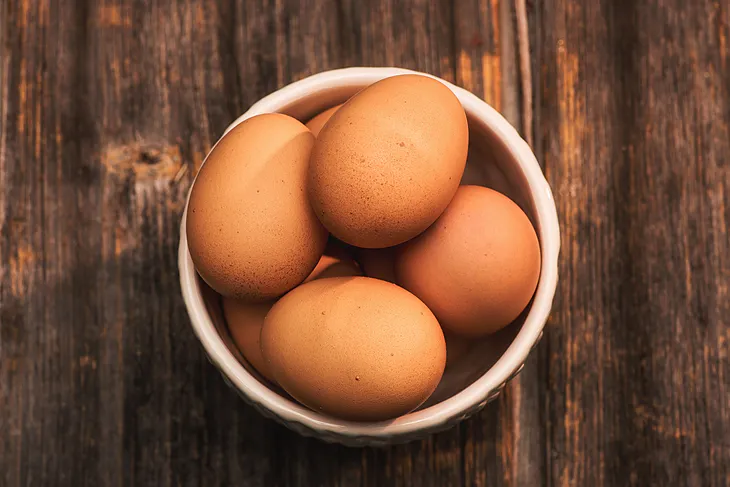 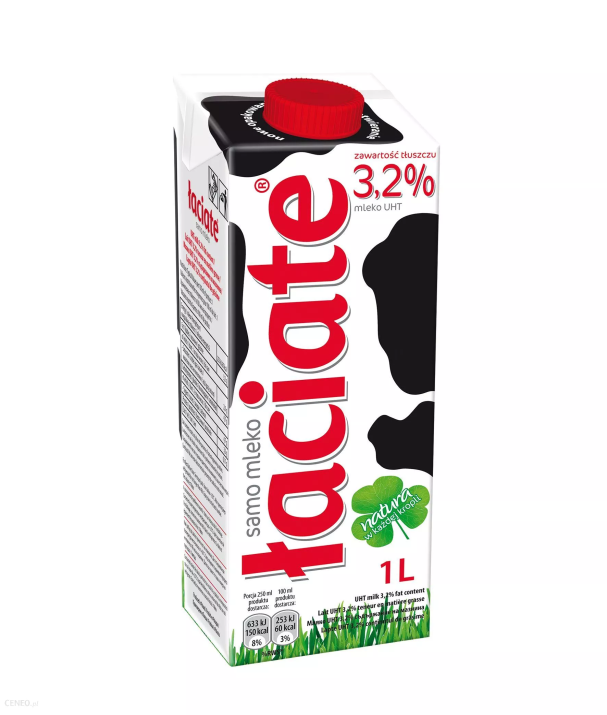 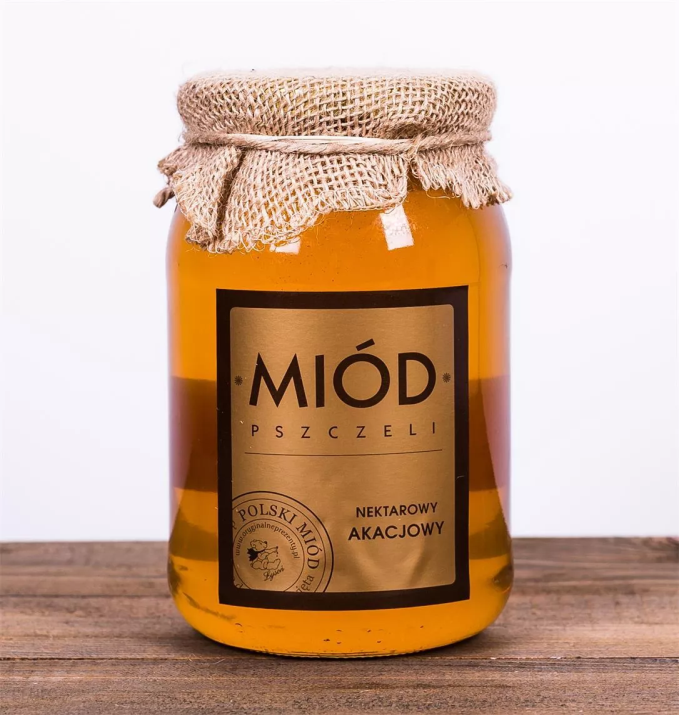 